Cierpisz na migreny? Tlenoterapia może Ci pomócKto z nas nie zna tego nagłego, pulsującego bólu rozchodzącego się po głowie, który sprawia, że światło wydaje się zbyt jasne, a każdy dźwięk zbyt głośny? Migreny – nie tylko bolesne, ale często paraliżujące – choć są znane ludzkości od wieków, wciąż pozostają jedną z najbardziej zagadkowych dolegliwości, z jakimi zmaga się współczesna medycyna.Statystyki są zatrważające – aż 12% społeczeństwa cierpi na nawracające migreny. Dla milionów ludzi, choroba ta to nie tylko sporadyczne „złe samopoczucie”, ale przewlekły stan, który rujnuje jakość ich życia, przerywa plany zawodowe i osobiste, a także wymaga stałego poszukiwania skutecznych metod leczenia. Chociaż na rynku dostępne są różne leki zmniejszające nieprzyjemne objawy, wiele z nich niesie za sobą ryzyko efektów ubocznych, lub po prostu nie przynosi oczekiwanej ulgi. W tym kontekście, tlenoterapia hiperbaryczna (HBOT) wyłania się jako obiecująca alternatywa, która może pomóc w zwalczaniu nawracających migren.Zrozumieć migrenęMigrena to znacznie więcej niż zwykły ból głowy – to złożony stan neurologiczny, który może obejmować szereg objawów, w tym wrażliwość na światło i dźwięk, nudności, a nawet zaburzenia widzenia znane jako aury. Chociaż przyczyny migren nie są do końca zrozumiałe, naukowcy zgodni są co do tego, że czynniki genetyczne i środowiskowe odgrywają tutaj bardzo istotną rolę. Migreny mogą być wywołane przez szeroki wachlarz powodów, w tym stres, zmiany hormonalne, niektóre pokarmy i napoje, nieprawidłowe wzorce snu, a nawet zmiany pogody.Objawy migrenyMówiąc o migrenach, nie sposób przeoczyć ich wieloaspektowość. To schorzenie nie ma jednej, unikatowej twarzy – jest kalejdoskopem symptomów i doznań, które różnią się nie tylko między osobami, ale również mogą ewoluować i zmieniać swoje oblicze w ciągu życia jednostki. Dla jednego pacjenta migrena może być sporadycznym incydentem, nieprzyjemnym, ale rzadko zakłócającym codzienne funkcjonowanie. Inny może cierpieć z powodu przewlekłych objawów, które narzucają ciężar niemal nieustannego dyskomfortu, wymuszając istotne zmiany w życiu osobistym i zawodowym.Polecamy: Czym jest mikrobiota jelitowa i jak o nią dbać?Ponadto, spektrum objawów migreny może się wahać od stosunkowo łagodnych do wyjątkowo intensywnych. Dla niektórych osób, choroba ta oznacza umiarkowany ból głowy, który można złagodzić za pomocą prostych środków - takich jak odpoczynek czy leki dostępne bez recepty. Inni natomiast doświadczają tak dotkliwego bólu, że każdy ruch, każde światło lub dźwięk wydają się nieznośne, a jedynym wyjściem dla nich jest izolacja w cichym, zaciemnionym pomieszczeniu, aż do ustąpienia objawów.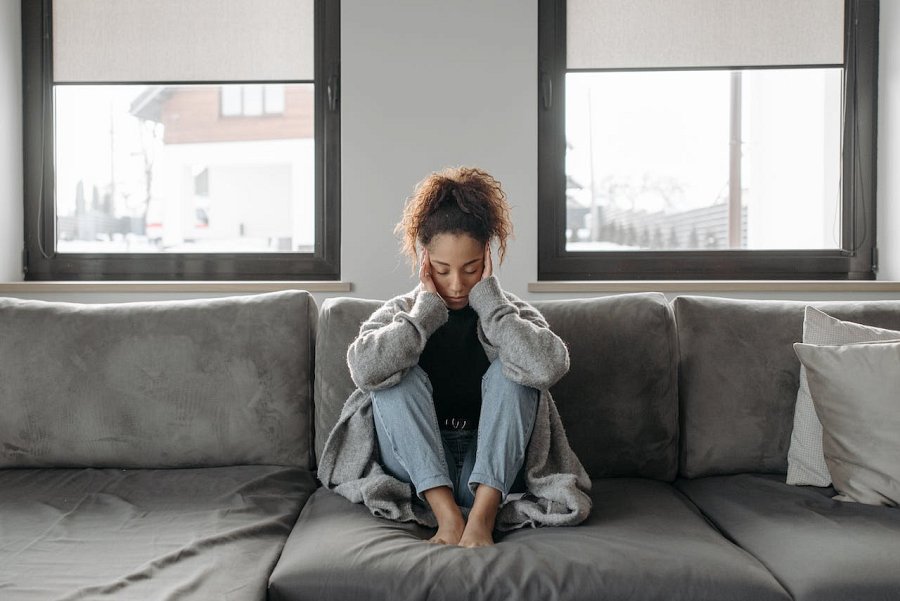 Różnorodność ta nie ogranicza się tylko do częstotliwości i intensywności bólu. Migrena często towarzyszy szeregowi innych symptomów, takich jak nudności, wymioty, ekstremalna wrażliwość na światło i dźwięk, a nawet zaburzenia widzenia i równowagi. Niektórzy pacjenci doświadczają aury migrenowej – zestawu wizualnych lub sensorycznych zakłóceń, które zwiastują nadejście bólu głowy. Te aury mogą przyjmować formę migoczących świateł, plam, linii lub mogą prowadzić do chwilowej utraty widzenia, mówienia czy kontrolowania ruchów.Tlenoterapia hiperbaryczna na migrenyAtaki migrenowe to dla wielu osób synonim niewyobrażalnego bólu głowy, któremu często towarzyszy uczucie mdłości, a także nadwrażliwość na światło i zapachy. Osoby cierpiące na tę chorobę niejednokrotnie są zmuszone do spędzania długich godzin w zaciemnionych pomieszczeniach, czasami nawet przez to rezygnują z obowiązków zawodowych. Leki przeciwbólowe mogą dostarczać jedynie ograniczoną ulgę, a ich długotrwałe stosowanie nie zawsze okazuje się efektywne. Dlatego też naukowcy ciągle poszukują nowych, bardziej skutecznych metod leczenia. Obecnie, obok akupunktury, aromaterapii czy akupresury, prym wiedzie tlenoterapia hiperbaryczna, znana również pod skrótem HBOT.Czym jest tlenoterapia hiperbaryczna?Tlenoterapia hiperbaryczna koncentruje się na zwiększeniu koncentracji tlenu dostarczanego bezpośrednio do komórek w ciele pacjenta. Jest to procedura, która dzięki swojej nieinwazyjnej naturze, jest powszechnie uważana za bezpieczną dla osób w różnym wieku i z różnymi schorzeniami. Skutecznie wspomaga ona proces dotlenienia całego organizmu, co jest szczególnie istotne w terapii stanów spowodowanych chronicznym niedotlenieniem, takich jak przewlekłe zmęczenie, niektóre zaburzenia metaboliczne czy też stany po przebytych urazach.Warto podkreślić, że zaawansowane efekty terapii HBOT nie ograniczają się wyłącznie do fizjologicznego dotlenienia. Obejmują również wpływ na biochemię organizmu, na przykład poprzez modulowanie poziomów kluczowych neuroprzekaźników, jak serotonina i substancja P. Odgrywają one ważną rolę w regulacji nastroju, bólu oraz odpowiedzi zapalnych w organizmie. Dlatego też, regulacja ich poziomu za pomocą terapii tlenowej może przyczyniać się do łagodzenia nieprzyjemnych dolegliwości, w tym także do zmniejszenia częstotliwości i nasilenia ataków migrenowych, poprawiając jakość życia pacjentów.HBOT kontra migrenaPodsumowując, tlenoterapia hiperbaryczna jawi się jako obiecująca opcja dla osób borykających się z chronicznymi migrenami. Chociaż nie jest to standardowa metoda leczenia, rosnąca liczba badań potwierdza jej potencjał w łagodzeniu bólu i redukcji częstotliwości występowania ataków migrenowych. Zastosowanie tej metody może oferować ulgę tym, którzy nie znaleźli skutecznych rozwiązań w tradycyjnych metodach terapeutycznych. 